      МОНГОЛ УЛСЫН ЕРӨНХИЙЛӨГЧИЙН 2017 ОНЫ ЭЭЛЖИТ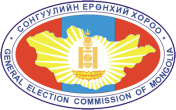       СОНГУУЛЬД НЭР ДЭВШИГЧИЙН БҮРДҮҮЛЭХ БАРИМТ БИЧИГ